GRANT APPLICATION 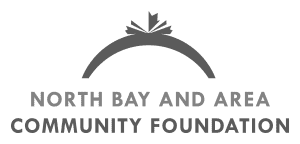 SUBMISSION CHECKLISTPlease submit this form with your application.Grant Application TimelineMarch 31st – Applications DueAugust 15th – Fellowship to Select Successful ApplicantSeptember 15th – Approval of Successful Applicants by NBACF Board of DirectorsOctober 15th – All Applicants to be Notified of Final Application StatusPlease ensure that the following are completed and submitted:	Contact Information 	Completion of Questions	Signature of Authorized Representative	Project Budget/QuotePlease note: If successful, a grant will be provided to the Registered Charity, NOT to the individual directlySignature ______________________ Title _________________________ Date _____________The Kennedy Fall Fellowship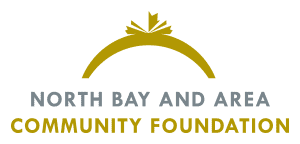 Application Form“To celebrate the legacy of the Fellowship and supportindividuals in our community.”Contact Information (Individual):Name: ________________________________________________________________________Address: ______________________________________________________________________Phone Number: _________________________ Email:  _________________________________Contact Information (Charity):Name: ________________________________________________________________________Address: ______________________________________________________________________Phone Number: _________________________ Email:  _________________________________Charitable Reg No:______________________ Contact: ________________________________We hereby certify that the information provided in this application is accurate and complete. We also understand that, by submitting this proposal, we are authorizing the North Bay and Area Community Foundation to release the information contained herein as necessary.Signature _________________________ Title _____________________ Date ________________Specifics of Request (Items Needed etc): ______________________________________________________________________________________________________________________________________________________________________________________________________________________________________________________________________________________________________________________________________________________________________________________________________In the space provided, please describe why you feel this individual should receive support:____________________________________________________________________________________________________________________________________________________________________________________________________________________________________________________________________________________________________________________________________________________________________________________________________________________________________________________________________________________________________________________________________________________________________________________________________________________________________________________________________________________________________________________________________________________________________________________________________________________________________________________________________________________________________________________________________________________________________________________________________________________________________________________________________________________________________________________________________Is this funding accessible to the individual through any other means or venue? If not, please elaborate.____________________________________________________________________________________________________________________________________________________________________________________________________________________________________________________________________________________________________________________________________________________________________________________________________________________________________________________________________________________________________________________________________________________________________________________________________________________________________________________________________________________________________________________________________________________________________________________________________________________________________________________________________________________________________________________________________________________________________________________________________________________________________________________________________________________________________________________________________Please Attach Quote or Budget for ExpensesPlease Send Completed Form to North Bay and Area Community Foundation